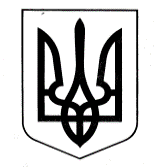 УКРАЇНАУПРАВЛІННЯ ОСВІТИОЗЕРНЯНСЬКИЙ ЗАКЛАД ЗАГАЛЬНОЇ СЕРЕДНЬОЇ СВІТИ САФ’ЯНІВСЬКОЇ СІЛЬСЬКОЇ РАДИ ІЗМАЇЛЬСЬКОГО РАЙОНУ ОДЕСЬКОЇ ОБЛАСТІНАКАЗ№ 36/О                                                                                                  19.03.2021 р.Про стан викладання предмету«Я досліджую світ» у 1-3 класахна 2020-2021 н.р.            Відповідно до концептуальних засад реформування загальної середньої освіти «Нова українська школа», згідно плану роботи закладу освіти на 2020/2021 навчальний рік та перспективного плану вивчення стану навчання предметів інваріантної частини навчального плану, адміністрацією школи, у березні  перевірявся  стан викладання предмета «Я досліджую світ» учнів 1-3-х класах. У ході перевірки значну увагу звернено на правильність  дотримання методичних рекомендацій щодо викладання навчального предмету. Заступник директора з НВР Мартинчук  С.П.  відвідувала  уроки, вивчала  стан ведення документації (календарні й поурочні плани вчителів, матеріали самоосвітньої роботи),  перевіряла зошити для діагностичних робіт, бланки  оцінювань, класні журнали, наявність методичної літератури у педагогів, стан класів-кабінетів.          Викладання у 1-3 класах здійснюється за чинними програмами, що рекомендовані Міністерством освіти й науки України: Типова освітня програма для 1-2 класів закладів загальної середньої освіти розробленої під керівництвом Савченко О.Я. 1-2 клас, затвердженої наказом МОН від 21.03.2018р. № 268 та для 3-4 класів затвердженої  наказом МОН  від 08.10.2019 року № 1273.         Щодо технічно-матеріальної бази, кабінети 1-3 класів обладнані мультимедійними проекторами,  електронними  дошками, принтерами, ламінаторами. У всіх класах є органайзери для зберігання наочності, календарі погоди, психологічного настрою учнів, стенди, вісники для батьків тощо. У всіх класах створені осередки для учнів та вчителів.   Всі класи  укомплектовані наочними засобами навчання:набори «Lego»;набори лічильних , геометричних матеріалів;поліграфічне друкарське обладнання;глобуси та географічні карти;лупи, терези ;таблиці з української мови, природознавства, тощо.Всі класи естетично оформлені.      До складу предмета «Я досліджую світ» входить  природнича, громадянська й історична, соціальна, здоров’язбережуюча сфери. У школі предмет ЯДС  викладають учителі - класоводи (1-А Куля М.М., 1-Б- Шкепу М.В.,1-В- Баліка М.В., 1-Г-Бригируш О.Г., 2-А-Гергі М.Д., 2-Б- Моску Т.Д.,2-В- Телеуця Л.І., 2-Г- Арнаут О.П., 3-А-Морару Н.О., 3-Б- Браіла В.П., 3-В- Войку С.М., 3-Г- Манчук Г.Л., 3-Д-Паскаль М.С.).Особливе значення курсу «Я досліджую світ» це зв'язок із життям, з практикою застосування здобутих уявлень, знань, навичок поведінки в життєвих ситуаціях.   На уроках вирішуються такі завдання:-       формування дослідницьких умінь, доступних способів пізнання себе, предметів і явищ природи і суспільного життя;-  виховання активної позиції щодо  громадянської і соціально-культурної належності себе, інтересу до пізнання  історії свого  краю,  пошани до символів держави;-  розвиток толерантності у соціальній комунікації, ціннісному ставленні до приватного життя інших людей;Особливого значення у своїй роботі педагоги надають  зв’язку навчання з життям, практикою застосування здобутих уявлень, знань, навичок.Використовують спостереження, дослідницьку практичну роботу,  вимірювання, встановлення послідовностей, критичну оцінку побаченого, встановлення зв’язків та залежностей, роботу з ІКТ. Досить ефективними є мультимедійні презентації на уроках «Я досліджую світ». З їх допомогою учні віртуально подорожують, знайомляться із знахідками минулого та інше.Вільне спілкування на уроці, висловлення своєї думки, повага до думки оточуючих – необхідні умови, що забезпечують ефективність використання нових технологій.У своїй роботі вчителі 1-3-х  класів особливо Баліка М.В., Шкепу М.В. Моску Т.Д., Браіла В.П., Паскаль М.С. активно використовують нові педагогічні прийоми притаманні НУШ : «Щоденні 3», «Щоденні 5», метою яких є навчання дітей самостійно працювати, нестандартно мислити.Відповідно до Концепції НУШ, вчителі працюють над створенням оптимального соціально-культурного мікроклімату в колективі, який сприяє творчому саморозкриттю, саморозвитку, спонукає учнів до діяльності, яка дозволить вступати в реальні відносини з оточуючим світом, контактувати один з одним. Виховання учнів здійснюється в процесі навчання, як наскрізне.        У 1-2 класах- фігурують ігрові методи навчання як дидактичні, ділові, ігри-стратегії тощо. У 2 класі значну увагу учителі  приділяють дослідницькому методу навчання, особливо Куля М.М., Телеуця Л.І. та Арнаут О.П..        Учителі  3-х класів застосовують інтегрований підхід до організації освітнього процесу, що передбачає інтеграцію змісту та видів діяльності різних освітніх галузей навколо тем та проблемних питань природничого та соціокультурного змісту. Середня тривалість вивчення однієї теми дорівнює одному місяцю. Теми, що пропонуються для вивчення учнями протягом навчального року, враховують очікувані результати навчання, окреслені в модельних навчальних програмах, та дослідницькі інтереси дітей.            Проведення ранкових зустрічей організується учителями в освітньому процесі на початку навчального дня перед першим уроком. Манчук Г.Л., Морару Н.О.- вдало використовують  дослідницькі, творчі, проблемно-пошукові методи. Перевірка класних журналів показала, що записи  ведуться розбірливо, чітко та охайно. Теми уроків відповідають календарному плануванню, що свідчить про виконання навчальних програм та наказу МОН № 1096 від 02.09.2020 року « Про внесення змін до методичних рекомендацій щодо заповнення Класного журналу учнів початкових класів НУШ».Результати перевірки  зошитів для діагностичних робіт показали, що, у зошитах наявні діагностичні роботи і аналізи ціх робіт. Деякі роботи проводяться на окремих аркушах паперу, які зберігаються у зошитах та у учнівському портфоліо. Перевірка робіт здійснюється за наказом МОН № 1154 від 27.08.2019року «Про затвердження мет. Рекомендацій щодо оцінювання навчальних досягнень учнів другого класу» та наказ  № 1146 від 16.09.2020 «Про затвердження методичних рекомендацій щодо оцінювання результатів навчання учнів 3-4 класів НУШ».  Сучасні педагогічні технології та методи роботи дають змогу не стояти на місці, а дійти до серця кожного учня, при цьому максимально залучаючи його до роботи на уроці та даючи можливість відчути себе частинкою соціуму, його невід’ємною ланкою. Адже в навчанні із застосуванням інноваційних технологій немає головного і другорядного. В такому навчанні все головне: і вчитель, і учень, і форми та методи роботи навчання.Тому учителям 1-3-х класів потрібно і надалі велику увагу приділяти роботі з дітьми різних рівнів навченості, використовуючи, диференційований індивідуально-особистісний підхід до учнів, із застосуванням інноваційних технологій.        На підставі вище викладеногоНАКАЗУЮ:1. Вчителям 1-х, 2-х, 3-х- класів:1.1.         Постійно шляхом самоосвіти, взаємовідвідування уроків колег вдосконалювати методику проведення уроків, урізноманітнити види тренувальних вправ для закріплення нового матеріалу.1.2.       Постійно використовувати інноваційні технології для формування компетентностей учнів.1.3.   Продовжити вивчати методику викладання в умовах НУШ шляхом підвищення кваліфікації , участі у методичних заходах школи й міста, взаємовідвідуванням уроків колег.2.            Керівнику методичного об’єднання Моску Т.Д.2.1.      Проаналізувати стан викладання основ наук на засіданні методичного об’єднання в квітн 2021 року3. Заступнику директора з навчально-виховної роботи Мартинчук С.П. продовжувати роботу над   вивченням стану навчання предмета «Я досліджую світ» 1-3-х класів.                                                       4. Контроль за виконанням наказу залишаю за собою.                          Директор школи                               Оксана ТЕЛЬПІЗЗ наказом   ознайомлені:           _________ Мариан КУЛЯ                                                    _________ Марія ШКЬОПУ                                                    _________ Марина БАЛІКА                                                    _________ Ольга БРИГИРУШ                                                    _________ Марія ГЕРГІ                                                    _________ Тетяна МОСКУ                                             _________ Людмила ТЕЛЕУЦЯ                                              _________ Олена АРНАУТ                                             _________ Ніна МОРАРУ                                             _________ Віоріка БРАЇЛА                                              _________ Світлана ВОЙКУ                                             _________ Ганна МАНЧУК                                             _________ Маріанна ПАСКАЛЬ                                                                                                                             